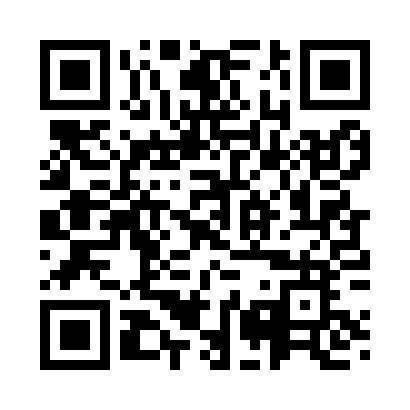 Prayer times for Taberlaane, EstoniaWed 1 May 2024 - Fri 31 May 2024High Latitude Method: Angle Based RulePrayer Calculation Method: Muslim World LeagueAsar Calculation Method: HanafiPrayer times provided by https://www.salahtimes.comDateDayFajrSunriseDhuhrAsrMaghribIsha1Wed2:515:211:116:269:0211:232Thu2:505:191:116:279:0411:243Fri2:495:161:116:289:0611:254Sat2:485:141:116:309:0911:265Sun2:475:121:116:319:1111:276Mon2:465:091:116:329:1311:287Tue2:455:071:116:339:1511:298Wed2:445:051:106:359:1711:309Thu2:445:021:106:369:1911:3110Fri2:435:001:106:379:2211:3211Sat2:424:581:106:389:2411:3212Sun2:414:561:106:409:2611:3313Mon2:404:541:106:419:2811:3414Tue2:394:521:106:429:3011:3515Wed2:384:501:106:439:3211:3616Thu2:384:481:106:449:3411:3717Fri2:374:461:106:459:3611:3818Sat2:364:441:106:469:3811:3919Sun2:354:421:106:489:4011:4020Mon2:354:401:116:499:4211:4021Tue2:344:381:116:509:4411:4122Wed2:334:361:116:519:4611:4223Thu2:334:351:116:529:4811:4324Fri2:324:331:116:539:5011:4425Sat2:314:311:116:549:5111:4526Sun2:314:301:116:559:5311:4527Mon2:304:281:116:569:5511:4628Tue2:304:271:116:569:5611:4729Wed2:294:261:116:579:5811:4830Thu2:294:241:126:5810:0011:4931Fri2:284:231:126:5910:0111:49